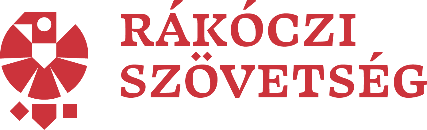 
Tagsági nyilatkozatA hatékony ügyintézés érdekében kérem, hogy az adatait nyomtatott nagybetűkkel legyen szíves feltüntetni! Hagyja üresen azt a rubrikát, amelyre nem kíván válaszolni! A levelezési cím rovatot csak abban az esetben töltse ki, ha az nem egyezik a lakcímével!Alulírott, a Rákóczi Szövetség tagja kívánok lenni.Levelezési cím: 	H-1255 Budapest, Pf. 23.Email: 		info@rakocziszovetseg.huTelefonszám:	06-1-201-3067Kelt: 		Aláírás:	HELYI SZERVEZET NEVE, amelyhez csatlakozni kíván (kitöltése kötelező!)

NÉV:SZÜLETÉSI HELY:SZÜLETÉSI IDŐ:LAKCÍM (magyarul)     Ország: Irányítószám:Település:Lakcím (Utca, házszám):TELEFONVezetékes:Mobil:Email:Munkahely/TanintézményIntézmény címeOrszág:                                           Város:                                      Irányítószám:Utca/tér/út:                                                                                     Házszám:Levelezési cím (más nyelven)     Ország:                                           Város:                                      Irányítószám:Utca/tér/út:                                                                                     Házszám: